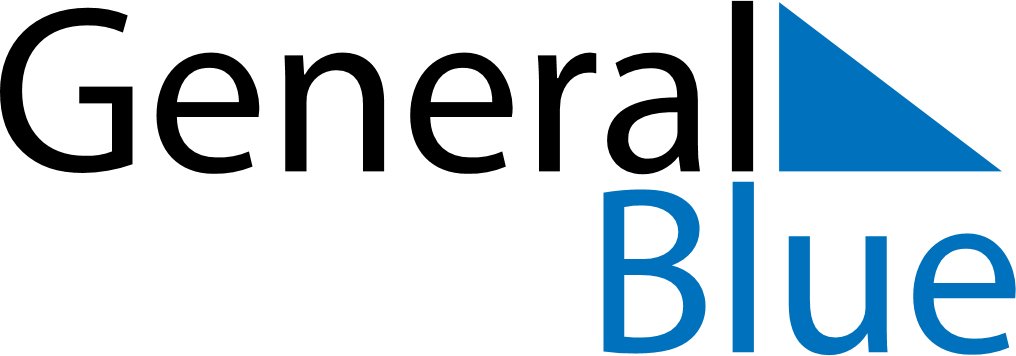 June 2026June 2026June 2026June 2026BrazilBrazilBrazilSundayMondayTuesdayWednesdayThursdayFridayFridaySaturday1234556Corpus Christi7891011121213Lovers’ DayLovers’ Day14151617181919202122232425262627282930